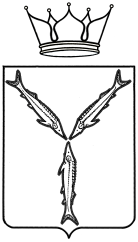 МИНИСТЕРСТВО ТРАНСПОРТА И ДОРОЖНОГО ХОЗЯЙСТВАСАРАТОВСКОЙ ОБЛАСТИПРИКАЗот 30.01.2018 № 01-01-12/24г. Саратов1. Отменить с 01 февраля 2018 года следующие межмуниципальные маршруты регулярных перевозок:2. Отделу организации транспортного обслуживания всеми видами пассажирского транспорта, включая такси управления транспорта 
(Лыкину А.Э.):2.1. Исключить сведения об отмененных межмуниципальных маршрутах из реестра межмуниципальных маршрутов регулярных перевозок в Саратовской области в течение 5 рабочих дней со дня издания настоящего приказа.2.2. В срок не позднее 5 рабочих дней с даты исключения межмуниципальных маршрутов из реестра межмуниципальных маршрутов регулярных перевозок в Саратовской области разместить на официальном сайте министерства транспорта и дорожного хозяйства области информацию об отмене маршрутов и уведомить владельцев остановочных пунктов, включенных в отмененные маршруты.3. Контроль за исполнением настоящего приказа возложить на заместителя министра Балакина С.Л.Первый заместитель министра					    С.А. ПлешаковОб отмене межмуниципальных маршрутов регулярных перевозок В соответствии с Федеральным законом от 13 июля 2015 года 
№ 220-ФЗ «Об организации регулярных перевозок пассажиров и багажа автомобильным транспортом и городским наземным электрическим транспортом в Российской Федерации и о внесении изменений в отдельные законодательные акты Российской Федерации», с частью 1 статьи 4 Закона Саратовской области от 28 марта 2016 года № 31-ЗСО «Об отдельных вопросах организации регулярных перевозок пассажиров и багажа автомобильным транспортом и городским наземным электрическим транспортом в Саратовской области» и частью 2 пункта 4.1. Положения о порядке установления, изменения и отмены межмуниципальных маршрутов регулярных перевозок на территории области, утвержденного постановлением Правительства Саратовской области от 13 апреля 2017 года № 180-П «О порядке установления, изменения и отмены межмуниципальных маршрутов регулярных перевозок на территории области», ПРИКАЗЫВАЮ:№ п/пРегистрационный номер маршрутаПорядковый номер маршрутаНаименование маршрута123411-МПС103Александров Гай – Луков Кордон26-МПС217Саратов (Стадион Волга) – Александровка37-МПС218Саратов (Стадион Волга) – Учреждение467-МПС410Саратов (ЦКР) – Красный Яр57-ММС501Турки – Саратов63-ММС519Екатериновка – Ртищево713-ММС581Озинки – Балаково833-ММС620-ОНовоузенск – п. Основной994-ММС636-1Саратов – Романовка12341060-ММС657 кЗолотое – Саратов1161-ММС658Дубовка – Саратов1262-ММС662Саратов – пос. Динамовский1365-ММС665 АГорный – Саратов (ч/з Б. Кушум)1467-ММС667Екатериновка – Балашов1571-ММС682г. Саратов – ст. Сенная1674-ММС706Энгельс – Кривой Яр1780-ММС737Б. Карабулак – Балаково1882-ММС801Камышово – Дергачи – Саратов